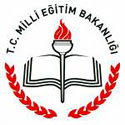 T.C.KAĞIZMAN KAYMAKAMLIĞIFATİH SULTAN MEHMET İLKOKULU/ORTAOKULU MÜDÜRLÜĞÜ2023-2024 EĞİTİM ÖĞRETİM YILI                  BRİFİNG DOSYASI1.BÖLÜM2. BÖLÜMa)Okulun TarihçesiOkulumuz İlk defa 2015-2016 Eğitim-Öğretim yılında İlçe Merkezine 12 km uzaklıkta bulunan Altıngedik ve Taşburun  Afet Evlerinin her ikisinede hizmet verebilecek merkezi  bir konumda inşa edilerek bünyesinde Anasınıfı, İlkokul ve Ortaokul olarak 9 derslikle Eğitim-Öğretime başlamıştır.Fatih Sultan Mehmet İlkokulu/Ortaokulu 2023-2024 Eğitim öğretim yılı itibarıyla  Ana sınıfı 4 öğrenci; 1. Sınıf 1 şube 15 öğrenci; 2. Sınıf 1 şube 15 öğrenci; 3. Sınıf 1 şube 11 öğrenci; 4. Sınıf 1 şube 11 öğrenci ;5. Sınıf 1 şube 11 öğrenci ; 6. Sınıf 1 şube 18 öğrenci ;7 .sınıf 1 şube 12 öğrenci ve 8. Sınıf 1 şube 17 öğrenci ve 7.sınıf özel sınıfları 2 şube 2 öğrenci olmak üzere toplamda  116 öğrenci ile  eğitim öğretimine devam etmektedir. 1 Okul Müdürü,1 Müdür yardımcısı,16 öğretmen ile eğitim öğretimi gerçekleştirmenin onurunu yaşıyoruz.b) Okulun Özellikleri: (Gündüzlü, Karma)Gündüzlü, Karma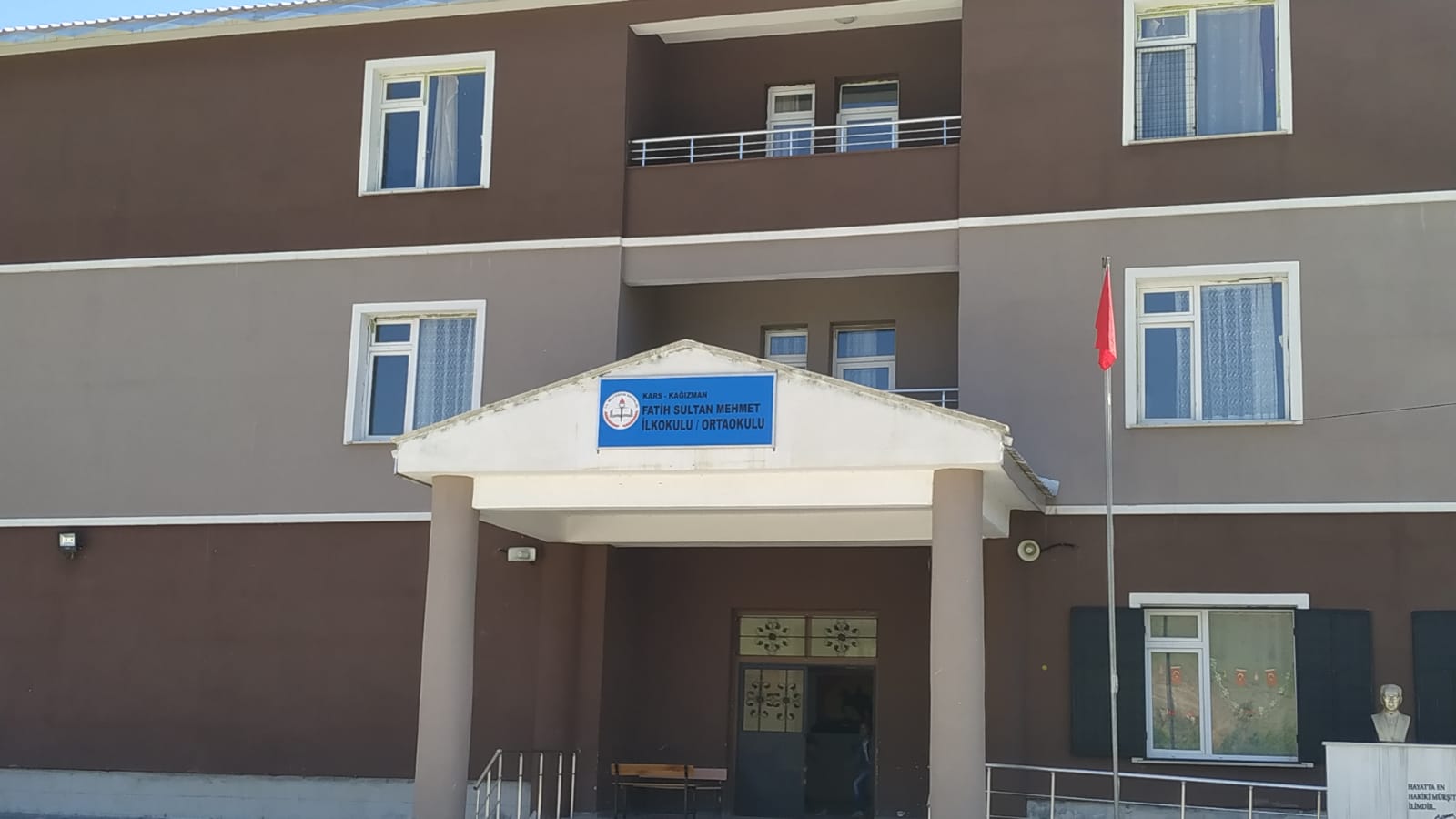 c) Ulusal ve Yerel Başarıları2014 yılında okulumuz Milli Eğitim ve Sağlık Bakanlığı tarafından ortaklaşa yürütülen “Sağlıklı Okul, Temiz Okul Kampanyası” ve “Beyaz Bayrak Projesi” kapsamında sağlık ve temizliğin sembolü Beyaz Bayrak ile ödüllendirilmiştir. 2016/2017 Eğitim Öğretim yılında Okul Sporları Halter Genç Kızlar müsabakalarında il birinciliği almıştır.2016/2017 Eğitim Öğretim yılında Okul Sporları Halter Genç Erkekler müsabakalarında il ikinciliği ve üçüncülüğü almıştır.2016/2017 Eğitim Öğretim yılında İstiklal Marşı'nı güzel okuma yarışmasında İlçe üçüncülüğü olunmuştur.2016/2017 Eğitim Öğretim yılında yapılan resim yarışmasında İlçe üçüncülüğü ödülü alınmıştır.3. BÖLÜMFiziki İmkanlar1)Binanın ÖzellikleriBinamız betonarme olarak inşa edilmiştir. Binamız 400 metrekare bir alanda zemin kat üzerine 2(iki) katlıdır. Katı yakıtlı kalorifer sistemiyle ısıtılmakta olup elektrik ile aydınlatılmaktadır. 2)DersliklerOkulumuzda şu anda 10 adet derslik mevcuttur. 1 derslik anasınıfı için ,1 derslik özel eğitim sınıfı için, 8 derslik şubeler için kullanılmaktadır. Dersliklerimizde internet erişimi ve projeksiyon bulunmaktadır. Fatih Projesi kapsamında 10 adet akıllı tahta monte edilmiştir.3)Kütüphane DurumuOkulumuzda kütüphanemiz bulunmakta olup ihtiyacı karşılamaktadır.   Kütüphanemizde   Milli Eğitim Bakanlığı tarafından ortaöğretim için tavsiye edilen 100 Temel Eser mevcuttur. 	Öğrencilerimizin kütüphanemize ilgisi oldukça yüksek olup; kitap ve kütüphane işleri Kütüphanecilik Kulübümüz tarafından yürütülmektedir.	Her yıl yeni çıkan kitaplar kütüphanemize kazandırılmaya çalışılmaktadır.4)Laboratuar ve BT Sınıfı DurumuOkulumuzda şu anda 1 ( bir ) adet laboratuvarımız mevcuttur.5)Depo ve Arşiv DurumuOkulumuzda 1(Bir) adet depo mevcuttur. Arşiv odası 1 adettir.6)Spor Salonu Durumu	Okulumuzda spor salonu bulunmamaktadır. Çok amaçlı salon olarak kullanılan alanımız vardır. Öğrencilerimizin ders dışı zamanlarında futbol, voleybol ve masa tenisi faaliyetlerini gerçekleştirebilecekleri oyun alanları bulunmaktadır.7)İdare OdalarıOkulumuzda bir müdür odası, bir müdür yardımcısı odası ve biröğretmenler odası bulunmaktadır.İdari odalarımızın tamamında kesintisiz internet bağlantılı bilgisayarlar ve   başta  yazıcılar olmak üzere çevre birimleri mevcut olup donatım yönünden standartlara uygun seviyededir.8)Rehberlik Servisi Okulumuzda öğrenci ve velilere rehberlik ve psikolojik danışmanlık hizmetlerinin verildiği servis bulunmamaktadır.9)BahçeninAlanıOkulumuz 1500 metrekarelik bir bahçeyi kullanmaktadır. Bahçemizin dış ihata duvarı ve panel çitlere sahip olduğundan kontrol ve güvenliği sağlamaktadır. Bahçe giriş kapısında nöbetçi kulübesi ya da özel güvenlik görevlisi bulunmamaktadır.Okulun bahçesinde yeşil alan için ayrılan kısımda çimlendirme ve ağaçlandırma çalışması yapılmıştır.11)Okulun GüvenliğiOkulumuz 24 saat güvenlik kameraları ile izlenmektedir. Güvenlik kameraları 10 (on ) tanedir.Okulun çevresinde internet ve oyun salonları ve kafelerin bulunmaması güvenlik açısından en büyük şansımızı oluşturmaktadır.12)Teknolojik Alt Yapı:Okulumuzda tüm idari birimlerde ve öğretmenler odası, kütüphane, bilgisayar, yazıcı ve internet erişimi bulunmaktadır.          Okulumuzda 1 adet çok fonksiyonlu fotokopi makinesi ,öğretmenler odasında bilgisayar, ses sistemi ve yazıcı bulunmaktadır.13)Tesisleşme Durumu14)Kantin Durumu: Okulumuzda kantin bulunmamaktadır.4. BÖLÜMOKULUN PERSONEL DURUMUYönetici ve Öğretmen Sayısıb)Diğer Personel Durumuc)Personel Bilgilerid)Kurum KültürüOkulumuzda, eğitimin evrenselliği ilkesi ve “tüm öğrenciler öğrenebilir ve tüm öğretmenler öğretebilir” anlayışı üzerine, akademik bilgiye dayalı bir kurum kültürü oturtulmaya çalışılmaktadır. Bunun bir gereği olarak her türlü öneri, bilgi ve uygulamalar mevzuatına veya akademik bilgi ve kültüre dayandırılmaya çalışılmaktadır.Okulumuz personeli arasında saygı ve empatiye dayalı bir iletişim ve üst düzeyde paylaşım ve yardımlaşma vardır. Bu çerçevede zümre içinde ve zümreler arası iş birliği yapılmaktadır. Toplantılarda mevzuat tekrarından daha çok personeli güçlendirmeye dönük bilgi alış-verişine ağırlık verilmektedir.Okulumuzun başat değeri öğrencidir. Okulumuzun tüm çalışanları değerli ve önemli olmakla birlikte, üretkenlik sağlamada öne çıkanlar daha önemli kabul edilmektedir. Çünkü eğitime üretkenlikle katkı sağlama, okulumuzda öne çıkma konusunda herkes için geçerli tek bir kulvardır.Acil konular dışında tüm kararlar öğretmen kurulunda ya da diğer kurul, ekip ve komisyonlarda alınmaktadır. Kişisel karar ve uygulamalar okulumuzun benimsemediği yönetim anlayışı olarak görülmektedir.Okulumuzda çalışanlar arasında iletişimi ve ilişkileri güçlendirmeye dönük olarak özel günlerde hediyeler alınmakta, hep birlikte yemek yenilmektedir. Bugün için okulumuzun köklü geleneği olarak yılsonu pikniği ve kermes diyebiliriz. Öğretmen-öğrenci-veli üçgeninde fazla bir sorun yaşanmamaktadır. Gözlemlenen bazı sorunlar da iletişimsizlikten kaynaklanmaktadır. Bu bakımdan kurum içi iletişimi geliştirecek yeni yöntemler bulmak gerekmektedir.Bilginin güç olduğuna inanılmakla birlikte bugün artık gücün tek başına kuru bilgide değil, güçlü bir iletişimde olduğunun farkına varılmıştır. Bu bakımdan etkili iletişim ve şeffaflık adına kurul toplantılarının bazı bölümlerine, öğrenci ve velilerin de gözlemci olarak katılmasının sağlanması planlanmaktadır.Öğrencilerimize iyi bir insan, iyi bir vatandaş olma temel hedef olarak kazandırılmaya çalışılmaktadır.Misyonumuz4. VİZYONUMUZVizyonumuz5. BÖLÜMOKULUN ÖĞRENCİ DURUMU1) Öğrenci Sayıları2023/2024 Öğretim Yılında Öğrenci Sayısı2) Disiplin DurumuÖğrenci Davranış Değerlendirme Kurulu düzenli olarak toplantı yapmaktadır. Disiplin cezası gerektirecek düzeyde disiplin sorunları yaşanmamaktadır.3) Ödül Durumu6. BÖLÜMOKULUN SORUNLARIa)Okul Binası İle İlgili SorunlarOkul tavan çökmeleri, kalitesiz malzeme kullanımı ve okul su tesisatı ve hidrofor arızası sorunları yaşanmaktadır.b)Öğretmen veya Yönetici Eksikliği-Fazlalığı:Okulumuzda öğretmen  eksiğimiz yoktur.c)Diğer Personelin Sayısı İle İlgili Sorunlar:İŞKUR yoluyla verilen bir adet personelin de verilmesi için İlçe Milli Eğitim Müdürlüğünden talepte bulunulmuştur.d)Öğrenci Devam-Devamsızlığı İle İlgili Sorunlar:	Bu hususta büyük bir sorun yaşanmamakla beraber devamsızlığı yasal süreleri aşan öğrencilerin velilerine devamsızlık mektubu yazılarak veliler durumdan haberdar edilip okula davet edilmektedirler. Ayrıca öğrencilerin özürsüz devamsızlıkları SMS sistemiyle veli cep telefonlarına günübirlik olarak iletilmektedir.	Bakanlığımız tarafından hayata geçirilen E-Okul Veli Bilgilendire Sistemi SMS Servisi konusunda velilerimiz bilgilendirilmektedir.11.09.2023Veli KARAGÖL               Okul MüdürüGENEL BİLGİLERTEMEL BİLGİLERTEMEL BİLGİLERİLETİŞİM BİLGİLERİİLETİŞİM BİLGİLERİKURUM KODU 753030-760791KURUM MÜDÜRÜVELİ KARAGÖLKURUM ADI        Fatih Sultan Mehmet İlkokulu/OrtaokuluTELEFON474 371 11 38KURUM TÜRÜ      İlkokul/OrtaokulFAX ---YERLEŞİM YERİ  KöyE-POSTA753030@meb.k12.tr760791@meb.k12.trHİZMETE GİRİŞ YILI    2015ADRESTAŞBURUN AFETEVLERİARSA VE BİNA BİLGİLERİARSA VE BİNA BİLGİLERİARSA VE BİNA BİLGİLERİARSA VE BİNA BİLGİLERİARSA VE BİNA BİLGİLERİARSA VE BİNA BİLGİLERİPAFTA NO          169169BİNA ALANI(m2)         BİNA ALANI(m2)         1200PARSEL NO        11AÇIK ALANI(m2)            AÇIK ALANI(m2)            5204TOPLAM ALANI(m2)      TOPLAM ALANI(m2)      6404BİNA SAYISI     11DERSLİK SAYISIKULLANILAN     10MÜLKİYETİ         Köy Tüzel KişiliğiKöy Tüzel KişiliğiDERSLİK SAYISIKULLANILMAYAN1KİRA DURUMU    Kira ÖdenmiyorKira ÖdenmiyorDERSLİK SAYISITOPLAM             11ISINMA ŞEKLİ    KaloriferliKaloriferliLABORATUVARFEN1YAKIT TÜRÜ       Katı YakıtKatı YakıtLABORATUVARFEN1LOJMAN SAYISIKALORİFERLİ    -LABORATUVARFEN1LOJMAN SAYISISOBALI             -BT SINIFI                                        BT SINIFI                                        0LOJMAN SAYISIDOĞALGAZLI---KÜTÜPHANE                                 KÜTÜPHANE                                 1LOJMAN SAYISITOPLAM            ---ToplamToplam13EĞİTİM OLANAKLARIEĞİTİM OLANAKLARIEĞİTİM OLANAKLARIEĞİTİM OLANAKLARIEĞİTİM OLANAKLARIEĞİTİM OLANAKLARIKÜTÜPHANEKÜTÜPHANEBİLİŞİM / BİLGİSAYARBİLİŞİM / BİLGİSAYARBİLİŞİM / BİLGİSAYARAfiş,Atlas,Harita v.b.   20BİLGİSAYAR SAYISIBT SINIFI0Kitap                          100BİLGİSAYAR SAYISIDİĞER4CD                              ---BİLGİSAYAR SAYISITOPLAM4VCD                            ---İNTERNETİNTERNET1DVD                           ---YAZICIYAZICI2Video Kaset                ---TARAYICITARAYICI0UPSUPS0AKILLI TAHTAAKILLI TAHTA10PROJEKSİYONPROJEKSİYON2ÖĞRENCİ DURUMUÖĞRENCİ DURUMUÖĞRENCİ DURUMUÖĞRENCİ DURUMUÖĞRENCİ DURUMUÖĞRENCİ DURUMUÖĞRENCİ DURUMUÖĞRENCİ DURUMUÖĞRENCİ DURUMUÖĞRENCİ DURUMUÖĞRENCİ DURUMUÖĞRENCİ DURUMUAnasınıfı 1.Sınıf 2.Sınıf 3.Sınıf4.Sınıf5.Sınıf6.Sınıf7.Sınıf8.SınıfTOPLAMErkek1105648810961Kız3510573104855Toplamlar41515111111181417116Şube Sayısı11111113111PERSONEL NORM DURUMUPERSONEL NORM DURUMUPERSONEL NORM DURUMUPERSONEL NORM DURUMUPERSONEL NORM DURUMUPERSONEL NORM DURUMUPERSONEL NORM DURUMUPERSONEL NORM DURUMUPERSONEL NORM DURUMUPERSONEL NORM DURUMUPERSONEL NORM DURUMUPERSONEL NORM DURUMUMüdürMüdür BaşyardımcısıMüdür YardımcısıGörevlendirme ÖğretmenÜcretli ÖğretmenMemurHizmetliHizmet AlımıİşkurTOPLAMNormNorm1--1----------2MevcutErkek----------------MevcutKadın-----2-----13MevcutToplamlar1--1-2------15İhtiyaçİhtiyaç--------------------ÖĞRETMEN NORM DURUMUÖĞRETMEN NORM DURUMUÖĞRETMEN NORM DURUMUÖĞRETMEN NORM DURUMUÖĞRETMEN NORM DURUMUÖĞRETMEN NORM DURUMUÖĞRETMEN NORM DURUMUÖĞRETMEN NORM DURUMUÖĞRETMEN NORM DURUMUÖĞRETMEN NORM DURUMUÖĞRETMEN NORM DURUMUÖĞRETMEN NORM DURUMUÖĞRETMEN NORM DURUMUAnasınıfı ÖğretmeniSınıf Öğretmeniİngilizce ÖğretmeniTürkçeMatematikFen bilimleri,Beden eğitimDin K. ve A.BSosyal BilgilerÖzel eğitim ToplamMevcutErkek-3----1-1-5MevcutKadın111111-1-411MevcutToplamlar141111111416İhtiyaçİhtiyaç----------Sıra NoFiziki İmkânın AdıSayısı1Derslik102Bilişim Teknolojileri Sınıfı03Fen Laboratuvarı14Rehberlik Servisi05Spor Salonu16Arşiv Odası17Kütüphane18Müdür Odası19Müdür Yardımcısı Odası110Öğretmenler Odası111Depo212Çok Amaçlı Salon014WC18Laboratuvar ve BT Sınıfı DurumuLaboratuvar ve BT Sınıfı DurumuLaboratuvar ve BT Sınıfı DurumuSıra NoLaboratuvar AdıAdet1Fen laboratuvarı13Bilişim Teknolojileri (BT) Sınıfı0                                                 SPOR TESİSLERİ                                                 SPOR TESİSLERİ                                                 SPOR TESİSLERİSıra NoFiziki İmkânın Adı     Sayısı    1Futbol Sahası         1    2Voleybol Sahası         1Sıra NoGöreviErkekKadınToplam1Müdür1-12Müdür Yardımcısı1-13Beden Eğitimi1-14Özel Eğitim-445Fen Bilimleri-116Türkçe-117Matematik-118İngilizce-119Sosyal Bilgiler1-110Anasınıfı Öğretmeni-1111Sınıf Öğretmeni314ToplamToplam8       1018Sıra NoGöreviErkekKadınToplam1Hizmetli0112Geçici Personel (Hizmet Alımı)000ToplamToplam001İDARECİLERİDARECİLERİDARECİLERİDARECİLERSıraADI SOYADIGÖREVİBRANŞI1VELİ KARAGÖLOkul MüdürüSınıf Öğretmeni2CİHAT YILDIZMüdür YardımcısıSınıf ÖğretmeniÖĞRETMENLERÖĞRETMENLERÖĞRETMENLERÖĞRETMENLERSıraADI SOYADIBRANŞIKadrolu/Ücretli1UĞUR SEVMESınıf ÖğretmenliğiSözleşmeli2AHMET YILDIZSınıf ÖğretmenliğiKadrolu3BÜLENT YURTTAŞSınıf ÖğretmenliğiKadrolu4CEYDA UYARSınıf ÖğretmenliğiKadrolu5CİHAN BOZDEMİRBeden EğitimiKadrolu6MERVE NUMANİngilizceKadrolu7ESRA İPEKTürkçeKadrolu8FATMA KAYAFen BilimleriKadrolu9YETKİN ASLANSosyal BilgilerKadrolu10ZEYNEP ŞENŞÖZMatematikKadrolu11HÜSNA KILIÇÖzel Eğitim ÖğretmeniKadrolu12FİKRİYE UYSALÖzel Eğitim ÖğretmeniKadrolu13SEVGİ ÇELİKÖzel Eğitim ÖğretmeniSözleşmeli14NECLA KESKİNÖzel Eğitim ÖğretmeniÜcretli15NAZLI HİLAL EKERDin Kültürü ve A.B. ÖğretmeniKadrolu16SAİME ARAS TAŞOkul Öncesi ÖğretmeniÜcretliMEMUR, VHKİ, YARDIMCI HİZMETLİ, PERSONEL DURUMUMEMUR, VHKİ, YARDIMCI HİZMETLİ, PERSONEL DURUMUMEMUR, VHKİ, YARDIMCI HİZMETLİ, PERSONEL DURUMUSıraADI SOYADIStatü (Memur, VHKİ, Sürekli İşçi, İşkur)1AYŞE KUŞİşkur2ÖĞRENCİ DURUMUÖĞRENCİ DURUMUÖĞRENCİ DURUMUÖĞRENCİ DURUMUÖĞRENCİ DURUMUÖĞRENCİ DURUMUÖĞRENCİ DURUMUÖĞRENCİ DURUMUÖĞRENCİ DURUMUÖĞRENCİ DURUMUÖĞRENCİ DURUMUAnasınıfı 1.Sınıf 2.Sınıf 3.Sınıf4.Sınıf5.Sınıf6.Sınıf7.Sınıf8.SınıfTOPLAMErkek1105648810961Kız3510573104855Toplam41515111111181417116Şube Sayısı11111113111ÖdüllerÖdüllerÖdüllerÖğretim YılıÖğretim Yılı2022/20232022/2023Öğrenci MevcuduÖğrenci Mevcudu2022/20232022/2023TeşekkürI. Dönem Teşekkür Alan Öğrenci Sayısı2323TeşekkürI. Dönem Teşekkür Alan Öğrenci Yüzdesi%27 %27 TeşekkürII. Dönem Teşekkür Alan Öğrenci Sayısı2929TeşekkürII. Dönem Teşekkür Alan Öğrenci Yüzdesi% 34% 34TakdirI. Dönem Takdir Alan Öğrenci Sayısı3030TakdirI. Dönem Takdir Alan Öğrenci Yüzdesi% 36% 36TakdirII. Dönem Takdir Alan Öğrenci Sayısı2828TakdirII. Dönem Takdir Alan Öğrenci Yüzdesi% 33% 33İftihar BelgesiI. Dönem İfitihar Belgesi Alan Öğrenci Sayısı88İftihar BelgesiI. Dönem  İfitihar  Belgesi Alan Öğrenci Yüzdesi%9.63%9.63İftihar BelgesiII. Dönem  İfitihar  Belgesi Alan Öğrenci Sayısı88İftihar BelgesiII. Dönem İfitihar  Belgesi Alan Öğrenci Yüzdesi%9.63%9.63